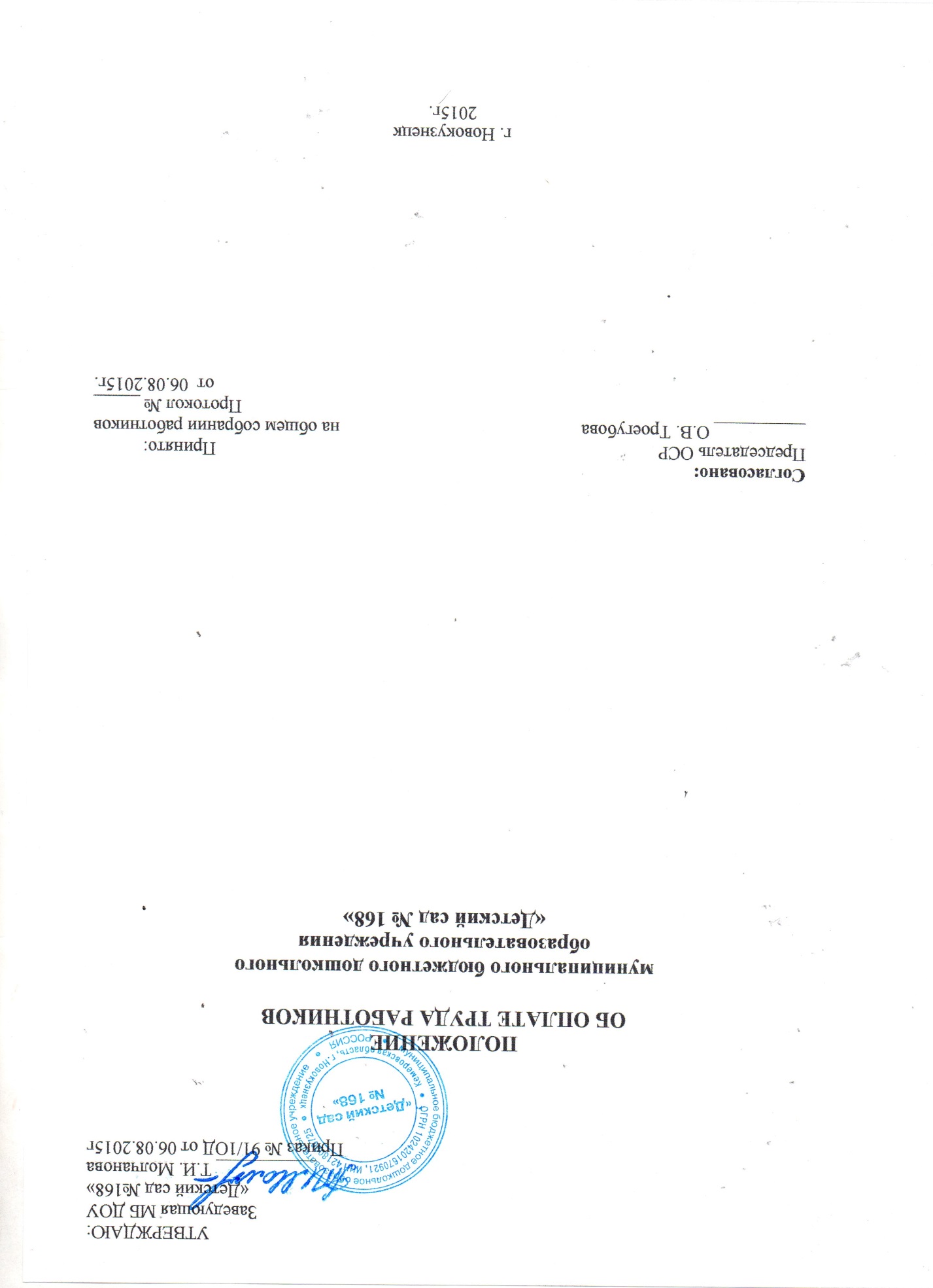 1. Общие положения1.1. Настоящее  положение об оплате труда работников муниципального бюджетного дошкольного образовательного учреждения «Детский сад № 168» города Новокузнецка (далее - Положение) разработано в целях сохранения отраслевых особенностей, связанных с условиями оплаты труда, применяемыми при исчислении заработной платы работников муниципального дошкольного образовательного учреждения  города Новокузнецка, реализующих образовательные программы дошкольного образования.1.2. Система оплаты труда работников МБ ДОУ «Детский сад № 168» города Новокузнецка (далее – Учреждение)  устанавливается с учетом:1) единого тарифно-квалификационного справочника работ и профессий рабочих;2) единого квалификационного справочника должностей руководителей, специалистов и служащих;3) Программы поэтапного совершенствования системы оплаты труда в государственных (муниципальных) учреждениях  на 2012 – 2018 годы, утвержденной распоряжением Правительства Российской Федерации от 26.11.2012  № 2190-р;  4) государственных гарантий по оплате труда;5) перечня видов выплат компенсационного характера;6) перечня видов выплат стимулирующего характера;7) постановления Коллегии Администрации Кемеровской области от 16.12.2010 №                                  551 «О введении новых систем оплаты труда работников государственных учреждений Кемеровской области»,8) Постановлением Коллегии Администрации Кемеровской области от 25.03.2011 №120 «О введении  новой системы оплаты труда для работников государственных образовательных учреждений Кемеровской области»;9) единых рекомендаций Российской трехсторонней комиссии по регулированию социально-трудовых отношений;           10)Решение Новокузнецкого городского Совета народных депутатов от 30.04.2015г. № 5/58 «О внесением изменений в решение  Новокузнецкого городского Совета народных депутатов от 30.03.2011г. № 3/26 «О введении новой системы оплаты труда работников муниципальных учреждений образования  г. Новокузнецка;11) согласования с выборным ОСР.1.3. Объем бюджетных ассигнований на оплату труда работников, предусматриваемый главным распорядителем бюджетных средств в бюджете города Новокузнецка, может быть уменьшен только при условии уменьшения объема предоставляемых учреждениями муниципальных услуг.1.4. Условия оплаты труда работников  учреждения (далее – условия оплаты труда) включают размеры окладов (должностных окладов), ставок заработной платы, выплат компенсационного и стимулирующего характера.Условия оплаты труда, включая размер оклада (должностного оклада), ставки заработной платы работника, повышающие коэффициенты к окладам, ставкам заработной платы и иные выплаты стимулирующего характера, выплаты компенсационного характера, являются обязательными для включения в трудовой договор или в дополнительное соглашение между работодателем и работником. 1.5. Заработная плата работников учреждения (без учета премий и иных стимулирующих выплат), устанавливаемая в соответствии с новой системой оплаты труда,   не может быть ниже заработной платы (без учета премий и иных стимулирующих выплат), выплачиваемой на основе Единой тарифной сетки, при условии сохранения объема должностных обязанностей работников и выполнения ими работ той же квалификации.  1.6. Заработная плата  работника, состоящая из вознаграждения за труд в зависимости от квалификации работника, сложности, количества, качества и условий выполняемой работы, компенсационных выплат (доплат и надбавок компенсационного характера, в том числе за работу в условиях, отклоняющихся от нормальных, работу в особых климатических условиях  и иных выплат компенсационного характера) и стимулирующих выплат (доплат и надбавок  стимулирующего характера, премий и иных поощрительных и разовых выплат)  не может быть ниже минимального размера оплаты труда установленного Федеральным законом.1.7. Оплата труда работников занятых по совместительству, а также на условиях неполного рабочего времени производится пропорционально отработанному времени либо в зависимости от выполненного объема работ.                    Определение размеров заработной платы по основной должности, а также по должности, занимаемой в порядке совместительства, производится раздельно по каждой из должностей.1.8. Увеличение (индексация) окладов (должностных окладов), ставок заработной платы производится путем внесения изменений в настоящее Положение.2. Порядок формирования системы оплаты труда2.1. Порядок определения расходов на оплату труда работников учреждения, распределение и использование фонда оплаты труда2.1.1 Финансирование учреждения осуществляется по смете, размер фонда оплаты труда учреждения устанавливается в пределах утвержденных учреждению бюджетных ассигнований по фонду оплаты труда.2.1.2. Фонд оплаты труда работников учреждения формируется на календарный год в пределах  объема бюджетных ассигнований на предоставление субсидий на выполнение муниципального задания, предусмотренного главным распорядителем средств бюджета в бюджете города Новокузнецка, средств областного бюджета в бюджете Кемеровской области, а также средств, поступающих от иной приносящей доход деятельности.      Областной бюджет (субвенция) – на оплату труда административно-управленческого и педагогического персонала;Местный бюджет – на оплату труда учебно-вспомогательного и прочего обслуживающего персонала.            2.1.3. Фонд оплаты труда учреждения включает базовую часть (тарифная и компенсационная части), стимулирующую части фонда оплаты труда работников учреждения и централизованный фонд для  установления стимулирующих выплат руководителю учреждения. 2.1.4. Базовая часть фонда оплаты труда обеспечивает выплату гарантированной заработной платы работникам учреждения за выполнение основной и дополнительной работы. В базовую часть фонда оплаты труда включаются выплаты по установленным окладам (должностным окладам), ставкам заработной платы, за выполнение основной работы, входящей в круг должностных обязанностей с учетом  повышающих коэффициентов, и компенсационные выплаты за условия труда, отклоняющиеся от нормальных, и дополнительную работу, не входящую в круг должностных обязанностей, работу при совмещении профессий, расширении зоны обслуживания, увеличении объёма работ или исполнении обязанностей временно отсутствующего работника (с учетом объема выполняемых работ). Компенсационные  выплаты  работникам образовательного учреждения за дополнительную работу и за особые условия труда, за которые согласно Трудовому кодексу Российской Федерации предусмотрена дополнительная оплата (работа в тяжелых, вредных, опасных и иных особых условиях труда, отклоняющихся от нормальных), определяются положением об оплате труда работников учреждения,  согласованным в установленном порядке с выборным органом ОСР.Компенсационные выплаты могут устанавливаться как в абсолютной величине, так и в процентах.( Приложение №1)2.1.5. Руководитель учреждения при формировании и утверждении штатного расписания в пределах базовой части фонда оплаты труда учитывает следующее распределение базового фонда оплаты труда между категориями работающих:ФОТ б = ФОТ б пед + ФОТ б пр, где:ФОТ б - базовая часть фонда оплаты труда учреждения;ФОТ б пед - базовая часть фонда оплаты труда для педагогического персонала, осуществляющего учебный процесс (педагогические работники, имеющие учебную нагрузку), должна составлять 70 процентов;ФОТ б пр - базовая часть фонда оплаты труда прочего персонала - 70 процентов от фонда оплаты труда из средств местного бюджета учебно-вспомогательному и младшему обслуживающему персоналу.2.1.6. Стимулирующая часть фонда оплаты труда  обеспечивает оплату труда работникам учреждения в виде  стимулирующих выплат за выполнение установленных показателей стимулирования работников учреждения, оплату премий и выплату материальной помощи. Стимулирующие выплаты устанавливаются на основании положения о стимулировании,  согласованного с выборным органом ОСР. 2.1.7. Размеры базовой и стимулирующей части фонда оплаты труда из средств субвенции на административно-управленческий и педагогический персонал устанавливаются  Учреждением самостоятельно и составляют базовая часть – 56,83% в том числе педагогический персонал 49,58%, от планового фонда оплаты труда, стимулирующая часть- 41,77% в том числе педагогический персонал – 41,77%. Размеры базовой и стимулирующей части фонда оплаты труда из средств местного бюджета на учебно-вспомогательный и младший обслуживающий персонал устанавливаются  Учреждением самостоятельно и составляют базовая часть – 69,95%  от планового фонда оплаты труда, стимулирующая часть - 30,05% 2.1.8. Доля централизованного фонда, за счет которого устанавливаются стимулирующие выплаты руководителю учреждения, составляет   1,4% от фонда оплаты труда учреждения. Конкретный  процент централизуемой доли определяется учредителем учреждения  в зависимости от размера фонда оплаты труда, планируемой суммы на стимулирующие выплаты, с учетом результатов деятельности учреждений, объемов работ, их сложности и социальной значимости Размер централизованного фонда определяется по формуле:ФОТ ц = ФОТ оу х ц, где:ФОТ ц - централизованный фонд;ФОТ оу - фонд оплаты труда учреждения;ц- централизуемая доля ФОТСтимулирующие выплаты руководителю учреждения за выполнение показателей стимулирования устанавливаются на основании правового акта учредителя учреждения, согласованного в установленном порядке с территориальным выборным профсоюзным органом и органом государственно-общественного управления.2.1.9. Неиспользованные средства экономии в базовом и централизованном фонде учреждения (разница между плановой суммой централизованного фонда и суммой  стимулирующих выплат, причитающихся руководителю за достижение показателей стимулирования, исчисленных нарастающим итогом) в установленном учреждением порядке ежеквартально направляются на увеличение стимулирующего фонда оплаты труда учреждения, распределяется по подфондам.2.1.10. Неиспользованная экономия фонда оплаты труда учреждения (в связи с наличием вакантных должностей, оплатой дней временной нетрудоспособности за счет средств социального страхования, отпуска без сохранения заработной платы) в установленном учреждением порядке ежемесячно направляются на увеличение стимулирующего фонда оплаты труда учреждения.2.2. Порядок исчисления заработной платы и установления окладов (должностных окладов), ставок заработной платы работникам учреждения	2.2.1. Заработная плата работников учреждения включает в себя:оклад, ставку заработной платы по профессиональной квалификационной группе (далее – ПКГ);оклад (должностной оклад), ставку заработной платы;повышающие коэффициенты к окладу (должностному окладу), ставке заработной платы по занимаемой должности, за специфику учреждения (структурного подразделения учреждения), за квалификационную категорию, ученую степень, почетное звание (учитывая специфику отрасли);персональный повышающий коэффициент к окладу (должностному окладу), ставке заработной платы;выплаты компенсационного характера (компенсационные выплаты);выплаты стимулирующего характера (стимулирующие выплаты).Заработная плата работника является вознаграждением за труд и предельными размерами не ограничивается. Заработная плата работников учреждения рассчитывается по следующей формуле:ЗП = (Ор) + ((Ор) Х (К2 + К3)) + ((Ор) Х (К4)) + КВ + СВ, где:ЗП - заработная плата работника;Ор - оклад (должностной оклад), ставка заработной платы, рассчитанные по формуле:Ор = О Х К1, где:О - минимальный размер оклада (ставки) по ПКГ, руб.;К1 - повышающий коэффициент к окладу (должностному окладу), ставке заработной платы по занимаемой должности; К2 - повышающий коэффициент к окладу (должностному окладу), ставке заработной платы за специфику работы учреждения;К3 - повышающий коэффициент к окладу (должностному окладу), ставке заработной платы за наличие у работника ученой степени, почетного звания;К4 - персональный повышающий коэффициент к окладу (должностному окладу), ставке заработной платы;КВ - компенсационные выплаты работнику, руб.;СВ - стимулирующие выплаты работнику, руб.2.2.2. Размеры окладов (должностных окладов), ставок заработной платы работникам учреждения в соответствии с положением об оплате труда работников устанавливаются руководителем учреждения на основе требований к профессиональной подготовке и уровню квалификации, которые необходимы для осуществления соответствующей профессиональной деятельности, с учетом сложности и объема выполняемой работы.Размер оклада (должностного оклада), ставки заработной платы работника (Ор) определяется путем умножения минимального размера оклада (должностного оклада), ставки заработной платы по соответствующей профессионально-квалификационной группе (ПКГ) на величину повышающего коэффициента по занимаемой должности (К1) в соответствии с квалификационным уровнем ПКГ.Работники, не имеющие специальной подготовки или стажа работы, установленных квалификационными требованиями, но обладающие достаточным практическим опытом и выполняющие качественно и в полном объеме возложенные на них должностные обязанности, по рекомендации квалификационной комиссии учреждения, в порядке исключения, могут быть назначены руководителем учреждения на соответствующие должности, так же как и работники, имеющие специальную подготовку и стаж работы. Этим работникам может быть установлен оклад (должностной оклад), ставка заработной платы, в соответствии с ПКГ.Размеры окладов (должностных окладов), ставок заработной платы работников устанавливаются по соответствующим ПКГ с учетом требований к профессиональной подготовке и уровню квалификации в соответствии с решением Новокузнецкого городского Совета народных депутатов от 26.11.2013 №15/169 «О внесении изменений в решение  Новокузнецкого городского Совета народных депутатов от 30.03.2011г. № 3/26 «О введении новой системы оплаты труда работников муниципальных учреждений образования  г. Новокузнецка»- (Приложение № 2).Повышающий коэффициент к окладу (должностному окладу), ставке заработной платы работникам учреждения по занимаемым ими должностям устанавливается по квалификационным уровням ПКГ на основе требований к профессиональной подготовке, уровню квалификации, которые необходимы для осуществления соответствующей профессиональной деятельности, с учетом стажа работы, сложности и объема выполняемой работы. Уровень квалификации присваивается работнику в зависимости от уровня подготовки, квалификации, компетенции работника в соответствии с нормативными документами и проводимой аттестацией.	Размеры оклада (должностного оклада), ставки заработной платы и величины повышающего коэффициента по занимаемой должности устанавливаются работникам в соответствии со следующими профессионально-квалификационными группами:          - профессиональные квалификационные группы должностей руководителей, специалистов и служащих в сфере образования; 	- профессиональные квалификационные группы  должностей руководителей, специалистов и служащих  медицинских подразделений  в сфере образования;- профессиональные квалификационные группы профессий рабочих в сфере образования.         	2.2.3. Размеры должностных окладов (ставок) (Ор) работников специальных образовательных учреждений, школ-интернатов, гимназий, лицеев, а также работников со спецификой работы увеличиваются на повышающий коэффициент за специфику работы  образовательного учреждения (К2) (Приложение № 2 к настоящему Положению).       Повышающие  коэффициенты за специфику работы образовательного учреждения применяются к окладам (должностным окладам), ставкам заработной платы работников в следующих размерах и случаях:Увеличение оклада (должностного оклада), ставки заработной платы с учетом  повышающего коэффициента за специфику работы  учреждения образует должностной оклад (ставку), который учитывается при начислении компенсационных и стимулирующих выплат.        В случае если оклад (должностной оклад), ставка заработной платы подлежит увеличению за специфику работы образовательного учреждений по  двум и более основаниям, то абсолютный размер каждого увеличения  исчисляется отдельно по каждому основанию, исходя из оклада (должностного оклада), ставки заработной платы и соответствующего коэффициента за специфику работы образовательного учреждения. Затем оклад (ставка) суммируется с каждым увеличением, тем самым образуя повышенный оклад (должностной оклад), ставку заработной платы.В случае если увеличение оклада (должностного оклада), ставки заработной платы установлено на размеры в коэффициентах и на размеры в абсолютных величинах, то первоначально он увеличивается на размеры, предусмотренные в коэффициентах, а затем на размеры в абсолютных величинах.           2.2.4. Повышающие  коэффициенты за наличие у работника  ученой степени или почетного звания,  применяются к окладам (должностным окладам), ставкам заработной платы работников следующих квалификационных групп должностей руководителей, специалистов и служащих сферы образования (Приложение № 3,4).Работникам, занимающим должности профессионально-квалификационной группы руководителей, специалистов и служащих в сфере образования и имеющим ученую степень по профилю учреждения или педагогической деятельности (преподаваемых дисциплин) или почетное звание, при условии соответствия почетного звания профилю учреждения, а педагогическим работникам учреждений - при соответствии почетного звания профилю педагогической деятельности или преподаваемых дисциплин производится увеличение размера оклада работника на коэффициент за наличие у работника ученой степени или почетного звания.Размер оклада (должностного оклада), ставки заработной платы, который учитывает наличие у работника ученой степени или почетного звания определяется путем умножения размера оклада (должностного оклада) ставки заработной платы (Ор) на повышающий коэффициент за наличие у работника ученой степени или почетного звания (К3) и суммируется с его окладом (Ор).          Применение повышающего коэффициента к окладу (должностному окладу) ставке заработной платы за наличие у работника ученой степени или звания образует новый оклад (должностной оклад), ставку заработной платы и учитывается при начислении стимулирующих и компенсационных выплат.В случае если у работника имеется несколько оснований для увеличения оклада (должностного оклада), ставки заработной платы, то оклад увеличивается на сумму повышающих коэффициентов.              Повышающий коэффициент к окладу за почетное звание применяется только по основной работе. При наличии у работника двух почетных званий упомянутый коэффициент применяется по одному из оснований.           Увеличение размера оклада работника производится: при присуждении ученой степени доктора наук и кандидата наук – со дня принятия Минобрнауки России решения о выдаче диплома;при присвоении почетного звания, награждения ведомственными знаками отличия – со дня присвоения, награждения.2.2.5. В случае если оклад (должностной оклад), ставка заработной платы подлежит увеличению одновременно по нескольким повышающим коэффициентам: за специфику работы учреждения и за наличие у работника  ученой степени и (или) почетного звания, то  исчисление должностного оклада производится путем умножения размера оклада (должностного оклада) ставки заработной платы (Ор) на сумму повышающих коэффициентов по каждому основанию (за специфику работы образовательного  учреждения (К2), за наличие у работника ученой степени и (или) почетного звания (К3)) и суммируется с его окладом (Ор).           Увеличение оклада (должностного оклада), ставки заработной платы с учетом  повышающих коэффициентов за специфику работы образовательного  учреждения, за  наличие у работника ученой степени или почетного звания  образует новый размер оклада (должностного оклада), ставки заработной платы и  учитывается при начислении ему компенсационных и стимулирующих выплат.	2.2.6.  Предусмотрено установление персонального повышающего коэффициента (К4).Решение о введении  персональных повышающих коэффициентов принимается учреждением с учетом обеспечения указанных выплат финансовыми средствами.Персональный повышающий коэффициент учитывает уровень профессиональной подготовки, сложность, важность выполняемой работы, степень самостоятельности и ответственности при выполнении поставленных задач, а также опыт, стаж работы работника или другие факторы.Персональный повышающий коэффициент к окладу (должностному окладу), ставке заработной платы устанавливаются на определенный период времени в течение соответствующего календарного года. Решение об установлении персонального повышающего коэффициента к окладу (должностному окладу), ставке заработной платы и его размерах принимается руководителем в отношении конкретного работника персонально по согласованию с ОСР в соответствии с положением об оплате труда учреждения. Размер выплаты  по персональному повышающему коэффициенту к окладу (должностному окладу), ставке заработной платы определяется путем умножения размера оклада (должностного оклада), ставки заработной платы (Ор) на данный коэффициент (К4). Применение персонального повышающего коэффициента не образует новый оклад (должностной оклад), ставку заработной платы и не учитывается при начислении компенсационных и стимулирующих выплат. 2.3. Порядок расчета тарифной  части заработной платы педагогических работников2.3.1 Оплата труда педагогических работников исчисляется  на основании ставок заработной платы по соответствующей ПКГ  с учетом повышающих коэффициентов.Тарифной частью заработной платы работников учреждения за исключением педагогических работников, осуществляющих воспитательный процесс, является установленный им с учётом выполняемого объёма работ оклад (должностной оклад) по соответствующей ПКГ  с учетом повышающих коэффициентов.  2.3.2. Оплата труда педагогического работника, выполняющего педагогическую работу на различных должностях и имеющего квалификационную категорию по одной из них, устанавливается с учетом присвоенной квалификационной категории при условии совпадения по этим должностям должностных обязанностей, профилей работ 2.4. Порядок изменения размеров окладов (должностных окладов), ставок заработной платы работников         2.4.1. Изменение размеров окладов (должностных окладов), ставок заработной платы работников  производится в случаях:	изменения группы по оплате труда учреждения;увеличения стажа педагогической работы, стажа работы по специальности - со дня достижения соответствующего стажа, если документы находятся в учреждении или со дня представления документа о стаже, дающем право на повышение размера ставки (оклада) заработной платы;получения образования или восстановления документов об образовании - со дня представления соответствующего документа; 	присвоения квалификационной категории - со дня вынесения решения аттестационной комиссией; 	присвоения почетного звания - с даты  вступления в силу решения о присуждении почетного звания;2.4.2. При наступлении у работника права на изменение размера ставки (оклада) в период пребывания его в ежегодном оплачиваемом или другом отпуске, а также в период его временной нетрудоспособности производится перерасчет заработной платы исходя из более высокого разряда оплаты труда с момента наступления этого права. 2.5. Продолжительность рабочего времени, нормы часов за ставку заработной платы  педагогических работников2.5.1. Нормы часов педагогической работы за ставку заработной платы либо продолжительность рабочего времени определены приказом Министерства образования и науки РФ от 22.15.2014г. № 1601 «О продолжительности рабочего времени (норме часов педагогической работы за ставку заработной платы) педагогических работников: 24 часа в неделю - музыкальным руководителям;36 часов в неделю – воспитателям, старшим воспитателям, инструктору по физической культуре; педагог-психологРежим рабочего времени для педагогов-психологов устанавливается в пределах 36-часовой рабочей недели и регулируется правилами внутреннего трудового распорядка учреждения с учетом:выполнения индивидуальной и групповой консультативной работы с участниками образовательного процесса в пределах не менее половины недельной продолжительности их рабочего времени; подготовки к индивидуальной и групповой консультативной работе, обработки, анализа и обобщения полученных результатов, заполнения отчетной документации, а также повышения своей квалификации. Выполнение указанной работы педагогом-психологом может осуществляться как непосредственно в образовательном учреждении, так и за его пределами.2.5.2. Должностные оклады других работников, в том числе руководителей образовательных учреждений, их заместителей выплачиваются за работу при 40-часовой рабочей неделе.	 2.6. Порядок определения уровня образования2.6.1. Уровень образования педагогических работников при установлении окладов (должностных окладов), ставок заработной платы определяется на основании дипломов, аттестатов и других документов о соответствующем  образовании независимо от специальности, которую они получили (за исключением тех случаев, когда это особо оговорено).2.6.2. Требования к уровню образования при установлении окладов (должностных окладов), ставок заработной платы работников предусматривают наличие среднего или высшего профессионального образования и, как правило, не содержат специальных требований к профилю полученной специальности по образованию.Специальные требования к профилю полученной специальности по образованию предъявляются по должностям концертмейстера, учителя-логопеда, учителя-дефектолога, педагога-психолога.2.6.3. Педагогическим работникам, получившим диплом государственного образца о высшем профессиональном образовании, оклады (должностные оклады), ставки заработной платы устанавливаются как лицам, имеющим высшее профессиональное образование, а педагогическим работникам, получившим диплом государственного образца о среднем профессиональном образовании, - как лицам, имеющим среднее профессиональное образование.Наличие у работников диплома государственного образца «бакалавр», «специалист», «магистр» дает право на установление окладов (должностных окладов), ставок заработной платы, предусмотренных для лиц, имеющих высшее профессиональное образование.Наличие у работников диплома государственного образца о неполном высшем профессиональном образовании права на установление окладов (должностных окладов), ставок заработной платы, предусмотренных для лиц, имеющих высшее или среднее профессиональное образование, не дает.Окончание трех полных курсов высшего учебного заведения, а также учительского института и приравненных к нему учебных заведений дает право на установление окладов (должностных окладов), ставок заработной платы, предусмотренных для лиц, имеющих среднее профессиональное образование.2.6.4. Концертмейстерам и преподавателям музыкальных дисциплин, окончившим консерватории, музыкальные отделения и отделения клубной и культпросветработы институтов культуры, пединститутов (университетов), педучилищ и музыкальных училищ, работающим в учреждениях, оклады (должностные оклады), ставки заработной платы устанавливаются как работникам, имеющим высшее или среднее музыкальное образование.2.6.5. Учителям-логопедам, учителям-дефектологам, логопедам, а также учителям учебных предметов (в том числе в начальных классах) специальных (коррекционных) образовательных учреждений (классов) для обучающихся, воспитанников с ограниченными возможностями здоровья оклады (должностные оклады), ставки заработной платы как лицам, имеющим высшее дефектологическое образование, устанавливаются:при получении диплома государственного образца о высшем профессиональном образовании по специальностям: тифлопедагогика, сурдопедагогика, олигофренопедагогика, логопедия, специальная психология, коррекционная педагогика и специальная психология (дошкольная), дефектология и другим аналогичным специальностям;окончившим специальные факультеты по указанным выше специальностям и получившим диплом государственного образца о высшем профессиональном образовании.2.6.6. Работники, не имеющие специальной подготовки или стажа работы, установленных квалификационными требованиями, но обладающие достаточным практическим опытом и выполняющие качественно и в полном объеме возложенные на них должностные обязанности, по рекомендации аттестационной комиссии учреждения, в порядке исключения, могут быть назначены руководителем учреждения на соответствующие должности, так же как и работники, имеющие специальную подготовку и стаж работы. Этим работникам может быть установлен оклад (должностной оклад), ставка заработной платы, предусмотренный в зависимости от стажа педагогической работы и образования.2.7.  Порядок определения стажа педагогической работы2.7.1. Основным документом для определения стажа педагогической работы является трудовая книжка.Стаж педагогической работы, не подтвержденный записями в трудовой книжке, может быть установлен на основании надлежаще оформленных справок за подписью руководителей соответствующих учреждений, скрепленных печатью, выданных на основании документов, подтверждающих стаж работы по специальности (приказы, послужные и тарификационные списки, книги учета личного состава, табельные книги, архивные описи и т.д.). Справки должны содержать данные о наименовании образовательного учреждения, о должности и времени работы в этой должности, о дате выдачи справки, а также сведения, на основании которых выдана справка о работе.В случае утраты документов о стаже педагогической работы указанный стаж может быть установлен на основании справок с прежних мест работы или на основании письменных заявлений двух свидетелей, подписи которых должны быть удостоверены в нотариальном порядке. Свидетели могут подтверждать стаж только за период совместной работы.В исключительных случаях, когда не представляется возможным подтвердить стаж работы показаниями свидетелей, которые знали работника по совместной работе, органы, в подчинении которых находятся образовательные учреждения, могут принимать показания свидетелей, знавших работника по совместной работе в одной системе.2.7.2. В стаж педагогической работы засчитывается:педагогическая, руководящая и методическая работа в образовательных и других учреждениях согласно перечню  учреждений, организаций и должностей, время работы в которых засчитывается в педагогический стаж работников образования.время работы в других учреждениях и организациях, службы в Вооруженных Силах СССР и Российской Федерации, обучения в учреждениях высшего и среднего профессионального образования - на условиях включения в педагогический стаж времени работы в отдельных учреждениях (организациях), а также времени обучения в учреждениях высшего и среднего профессионального образования и службы в Вооруженных Силах СССР  и Российской Федерации. (Приложение № 5,6)3. Виды, порядок и условия установление компенсационных выплат работникам учреждения3.1. К выплатам компенсационного характера относятся:выплаты работникам, занятым на тяжелых работах, работах с вредными и (или) опасными и иными особыми условиями труда;выплаты за работу в местностях с особыми климатическими условиями (районный коэффициент);выплаты за работу в условиях, отклоняющихся от нормальных (совмещении профессий (должностей), расширении зон обслуживания, исполнении обязанностей временно отсутствующего работника без освобождения от работы, определенной трудовым договором, в выходные и нерабочие праздничные дни, сверхурочной работе, работе в ночное и вечернее время и при выполнении работ в других условиях, отклоняющихся от нормальных);выплаты за дополнительные виды работ, не входящие в должностные обязанности работников, но непосредственно связанные с их выполнением;иные выплаты и надбавки компенсационного характера.3.2. Выплаты компенсационного характера устанавливаются к окладам (должностным окладам), ставкам заработной платы работников в процентах к окладам (должностным окладам), ставкам заработной платы или в абсолютных размерах в пределах средств фонда оплаты труда.3.3. Размеры выплат компенсационного характера не могут быть ниже предусмотренных трудовым законодательством и иными нормативными правовыми актами, содержащими нормы трудового права.3.4. Выплаты компенсационного характера, размеры и условия их установления определяются коллективными договорами, соглашениями, локальными нормативными актами в соответствии с трудовым законодательством и иными нормативными правовыми актами, содержащими нормы трудового права, положениями об оплате труда работников учреждения и конкретизируются в трудовых договорах работников.3.5. Выплаты работникам, занятым на тяжелых работах, работах с вредными и (или) опасными и иными особыми условиями труда, устанавливаются не ниже размеров, установленных трудовым законодательством и иными нормативными правовыми актами, содержащими нормы трудового права, если в установленном порядке не дано заключение о полном соответствии рабочего места, где выполняется работа, требованиям безопасности.На момент введения новых систем оплаты труда указанная выплата устанавливается всем работникам, получавшим ее ранее, в прежних размерах. Если по итогам аттестации рабочее место признается безопасным, то указанные в статье 147 Трудового кодекса Российской Федерации выплаты не производятся.Компенсационные выплаты работникам Учреждения за выполнение дополнительной работы и работ, производимых в особых (вредных) условиях, за которые Трудовым кодексом Российской Федерации предусмотрена дополнительная плата (на основании аттестации вредных условий труда), устанавливаются  в процентном отношении к ставкам и окладам работников Учреждения:3.6. Согласно  постановлению     Совета  Министров  СССР,   ВЦСПС   от 01.08.89 № 601 «О районных коэффициентах к заработной плате рабочих и служащих предприятий, организаций и учреждений, расположенных в Кемеровской области и на территории г.г. Воркуты и Инты» устанавливается районный коэффициент в размере 30 процентов от заработной платы работника, подлежащей начислению в соответствующем месяце с учетом всех установленных выплат.3.7. Выплаты за работу в условиях, отклоняющихся от нормальных (совмещение профессий (должностей), расширение зоны обслуживания, за сверхурочную работу, за работу в ночное и вечернее время, за работу в выходные и нерабочие праздничные дни и при выполнении работ в других условиях, отклоняющихся от нормальных), в соответствии со статьями 149, 150, 151, 152, 153, 154 Трудового кодекса Российской Федерации и Кузбасским соглашением между Федерацией профсоюзных организаций Кузбасса, Коллегией Администрации Кемеровской области и работодателями Кемеровской области производятся в следующих размерах:за совмещение профессий (должностей), расширение зоны обслуживания работнику устанавливается доплата. Размер доплаты и срок, на который она устанавливается, определяются по соглашению сторон в трудовом договоре с учетом содержания и (или) объема выполняемой дополнительной работы, расширением зоны обслуживания;оплата труда за работу в ночное время (с 22 часов до 6 часов) и вечернее время (с 18 до 22 часов) определяется в соответствии с Кузбасским соглашением между Федерацией профсоюзных организаций Кузбасса, Коллегией Администрации Кемеровской области и работодателями Кемеровской области. Каждый час работы в ночное время (в период с 22 часов вечера до 6 часов утра) оплачивается в повышенном размере по сравнению с работой в нормальных условиях, но не ниже размеров, установленных трудовым законодательством, содержащими нормы трудового права (40% от должностного оклада тарифной ставки).Размер доплаты за час работы определяется путем деления оклада (должностного оклада), ставки заработной платы на среднемесячное количество рабочих часов в соответствующем календарном году в зависимости от установленной работнику продолжительности рабочей недели;оплата труда в выходные или нерабочие праздничные дни производится работникам в размере не менее одинарной дневной или часовой ставки (части оклада (должностного оклада) за день или час работы) сверх оклада (должностного оклада), если работа в выходной или нерабочий праздничный день производилась в пределах месячной нормы рабочего времени, и в размере не менее двойной дневной или часовой ставки (части оклада (должностного оклада) за день или час работы) сверх оклада (должностного оклада), если работа производилась сверх месячной нормы рабочего времени. Конкретные размеры оплаты труда за работу в выходной или нерабочий праздничный день устанавливаются коллективным договором, локальным нормативным актом учреждения, трудовым договором. По желанию работника, работавшего в выходной или нерабочий праздничный день, ему может быть предоставлен другой день отдыха. В этом случае работа в выходной или нерабочий праздничный день оплачивается в одинарном размере, а день отдыха оплате не подлежит;доплата за увеличение объема работы или исполнение обязанностей временно отсутствующего работника без освобождения от основной работы, определенной трудовым договором, устанавливается в случае увеличения установленного работнику объема работы или возложения на него обязанностей временно отсутствующего работника без освобождения от работы, определенной трудовым договором. Размер доплаты и срок, на который она устанавливается, определяется по соглашению сторон трудовым договором с учетом содержания и (или) объема дополнительной работы.3.8. С учетом условий труда и выполнением дополнительной работы, не входящей в круг должностных обязанностей, руководителям, специалистам и служащим в сфере образования, руководителям, специалистам и служащим общеотраслевых профессий устанавливаются выплаты компенсационного характера, предусмотренные в 8 к настоящему Положению.3.9. Работнику в том числе работающему по совместительству, выполняющему дополнительную работу по такой же профессии (должности) производится доплата за расширение зон обслуживания и увеличение объема работ.3.10. Выплаты за совмещение профессий (должностей) могут производиться по вакантным ставкам.         3.11. Выплаты за сверхурочную работу производится в полуторном размере оклада (должностного оклада), ставки заработной  платы за первые два часа работы, а за последующие часы – в двойном размере. По желанию работника сверхурочная работа вместо повышенной оплаты может компенсироваться предоставлением дополнительного времени отдыха, но не менее времени, отработанного сверхурочно;         3.12. Компенсационные выплаты могут устанавливаться как на определенный период (постоянные), так и за  выполнение конкретных дополнительных работ.3.13. Компенсационные выплаты производятся по приказу заведующего Учреждения в пределах средств Фонда оплаты труда Учреждения и согласовываются с председателем общего собрания работников.3.14. Решение об отмене компенсационных выплат, принимается администрацией Учреждения по согласованию с советом работников и оформляется приказом заведующей Учреждения.3.15. Установленные работникам компенсационные выплаты могут быть отменены в случаях:- окончания срока их действия;- окончания срока выполнения дополнительных работ, по которым были определены выплаты;- отказа работника от выполнения дополнительных работ, за которые были определены выплаты;- длительное отсутствие работника по болезни, в связи с чем не могли быть осуществлены дополнительные работы, определенные в выплатах, либо отсутствие работника повлияло на результативность выполняемой работы;- не выполнения возложенных обязанностей. За которые производились компенсационные выплаты;- в связи с изменением условий труда;-нарушения трудовой дисциплины, жалобы со стороны участников образовательного процесса; - по другим причинам, признанным существенными для принятия решения по отмене выплаты.4. Виды выплат стимулирующего характера4.1. К выплатам стимулирующего характера относятся:премиальные выплаты по итогам работы;выплаты за интенсивность и высокие результаты работы;выплаты за качество выполняемых работ;выплаты за непрерывный стаж работы, выслугу лет;иные поощрительные и разовые выплаты.	4.2. Условием выплат стимулирующего характера является достижение работником определенных количественных и качественных показателей работы. Выплаты стимулирующего характера могут устанавливаться как в процентах к окладам (должностным  окладам), ставкам заработной платы, так и в абсолютных размерах.	4.3. На выплаты стимулирующего  характера  направляется  43,17% процентов от фонда оплаты труда (с учётом централизованного фонда). 	Конкретный размер средств, направляемых на выплаты стимулирующего характера устанавливается учреждением самостоятельно в пределах средств, предусмотренных на оплату труда. 	4.4. Стимулирующие выплаты работникам устанавливаются в соответствии с положением о стимулировании работников учреждения, согласованном  с выборным ОСР.4.5. Стимулирующие выплаты начисляются за фактически отработанное время (или пропорционально отработанному времени), в т.ч. при приеме на работу или увольнении в расчётном периоде. Стимулирующие выплаты, начисленные по окончании расчетного периода, выплачиваются ежемесячно в течение следующего расчетного периода,  в том числе в месяцы отсутствия работника на работе по каким-либо причинам (временная не трудоспособность, отпуск, курсы повышения квалификации и т.п.).При увольнении работника стимулирующие выплаты за истёкший расчётный период и за отработанное время в текущем расчётном периоде выплачиваются работнику полностью в день увольнения.5. Порядок и условия оплаты труда руководителя учреждения5.1. Заработная плата руководителя учреждения, и его заместителей состоит из должностного оклада, выплат компенсационного и стимулирующего характера.5.2. Должностной оклад руководителя учреждения, определяемый трудовым договором, устанавливается учредителем учреждения сроком на один календарный год в кратном отношении к средней заработной плате работников, которые относятся к основному персоналу (воспитатель и младший воспитатель) возглавляемого им учреждения, и составляет до 2 размеров указанной средней заработной платы.Размер должностного оклада руководителя учреждения (без учета стимулирующих и компенсационных выплат) зависит от размера средней заработной платы работников основного персонала возглавляемого им учреждения (без учета компенсационных выплат) и объемных показателей, на основании которых определяется группа по оплате труда. К основному персоналу учреждения относятся работники, непосредственно обеспечивающие выполнение основных функций, для реализации которых создано учреждение.  Перечень категорий работников основного персонала по видам деятельности приведены в приложении № 7Размер должностного оклада определяется соотношением:ДО рук <=  ЗПср.осн. перс. х Кот, где:ДО рук – размер должностного оклада руководителя;ЗПср.осн.перс. – размер средней заработной платы основного персонала (воспитатель, младший воспитатель).Кот – коэффициент, на основании которых определяется группа по оплате труда руководителя исходя из объемных показателей. Применяются следующие значения коэффициентов за группу по оплате труда:1-я группа – 1,8;2-я группа – 1,6;3-я группа – 1,4;4-я группа – 1,3.Объёмные показатели деятельности учреждений  и порядок отнесения их к группам по оплате труда руководителей для руководителей муниципальных образовательных учреждений определены нормативными правовыми актами комитета образования и науки.          5.3. К должностному окладу руководителя учреждения может быть установлен персональный повышающий коэффициент, который учитывает уровень профессиональной подготовки, сложность, важность выполняемой работы, степень самостоятельности и ответственности при выполнении поставленных задач, а также опыт, стаж работы или другие факторы. Порядок установления персонального повышающего коэффициента определяется учредителем.Персональный повышающий коэффициент к должностному окладу может быть установлен только на определенный период времени.Размер персонального повышающего коэффициента заместителям руководителя учреждения устанавливает руководитель учреждения в отношении конкретного работника по согласованию с выборным органом ОСР.Размер выплаты по персональному повышающему коэффициенту определяется путем умножения размера должностного оклада руководителя учреждения на данный коэффициент. Руководителю учреждения персональный повышающий коэффициент устанавливается по совокупности критериев.	5.4. Руководителю  учреждения устанавливаются стимулирующие выплаты, предусмотренные  положением  о распределении централизованного фонда учреждения, утвержденного учредителем, согласованного с территориальной организацией профсоюза и органом государственно-общественного управления.5.5. В установленном учредителем учреждения порядке  централизуется часть средств, предусмотренных на оплату труда работников учреждения  на выплаты стимулирующего характера руководителям учреждений. Процент централизованного фонда Учреждения  устанавливается приказом Комитета образования и науки администрации города Новокузнецка.6. Порядок исчисления размера средней заработной платыработников основного персонала для определения размера должностного оклада  руководителя учреждения6.1. При расчете средней заработной платы работников основного персонала  учреждения учитываются оклады (должностные оклады, ставки заработной платы) и выплаты стимулирующего характера.Расчет средней заработной платы работников  основного персонала учреждения осуществляется за календарный год, предшествующий году установления должностного оклада руководителя учреждения.При расчете средней заработной платы не учитываются выплаты компенсационного характера работников основного персонала учреждения. 6.2. Средняя заработная плата работников основного персонала учреждения определяется путем деления суммы месячной заработной платы (за исключением компенсационных выплат) за отработанное время в предшествующем календарном году на сумму средней численности работников основного персонала учреждения за все месяцы календарного года, предшествующего году установления должностного оклада руководителя учреждения.6.3. При определении среднемесячной численности работников основного персонала учреждения учитывается среднемесячная численность работников основного персонала учреждения, работающих на условиях полного рабочего времени, среднемесячная численность работников основного персонала учреждения, работающих на условиях неполного рабочего времени, и среднемесячная численность работников основного персонала учреждения, являющихся внешними совместителями.6.4. Среднемесячная численность работников основного персонала учреждения, работающих на условиях полного рабочего времени, исчисляется путем суммирования численности работников основного персонала учреждения, работающих на условиях полного рабочего времени, за каждый календарный день месяца, то есть с 1 по 30 или 31 число (для февраля - по 28 или 29 число), включая выходные и нерабочие праздничные дни, и деления полученной суммы на число календарных дней месяца.Численность работников основного персонала учреждения, работающих на условиях полного рабочего времени, за выходные или нерабочие праздничные дни принимается равной численности работников основного персонала учреждения, работающих на условиях полного рабочего времени, за рабочий день, предшествовавший выходным или нерабочим праздничным дням.В численности работников основного персонала учреждения, работающих на условиях полного рабочего времени, за каждый календарный день месяца учитываются работники основного персонала учреждения, фактически работающие на основании табеля учета рабочего времени работников.Работник, работающий в учреждении на одну, более чем одну ставку (оформленный в учреждении как внутренний совместитель), учитывается в списочной численности работников основного персонала учреждения как один человек (целая единица).6.5. Работники основного персонала учреждения, работавшие на условиях неполного рабочего времени в соответствии с трудовым договором или переведенные на работу на условиях неполного рабочего времени, при определении среднемесячной численности работников основного персонала учреждения учитываются пропорционально отработанному времени.Расчет средней численности этой категории работников производится в следующем порядке:1) исчисляется общее количество человеко-дней, отработанных этими работниками, путем деления общего числа отработанных человеко-часов в отчетном месяце на продолжительность рабочего дня, исходя из продолжительности рабочей недели, например:36 часов - на 7,2 часа (при пятидневной рабочей неделе);40 часов - на 8 часов (при пятидневной рабочей неделе) 2) затем определяется средняя численность не полностью занятых работников за отчетный месяц в пересчете на полную занятость путем деления отработанных  человеко-дней  на число рабочих дней в месяце по календарю в отчетном месяце.6.6. Среднемесячная численность работников основного персонала учреждения, являющихся внешними совместителями, исчисляется в соответствии с порядком определения среднемесячной численности работников основного персонала учреждения, работавших на условиях неполного рабочего времени, согласно пункту 6.5  настоящего Положения.6.7. Учредитель устанавливает предельный уровень соотношения средней заработной платы руководителей бюджетных и автономных учреждений и средней заработной платы основного персонала данного учреждения в кратности от 1 до 3.Соотношение формируется с учетом заработной платы, выплачиваемой за счет всех финансовых источников учреждения, и рассчитывается за календарный год. Определение размера средней заработной платы осуществляется в соответствии с методикой, используемой при определении средней заработной платы работников для целей статистического наблюдения, утвержденной федеральным органом исполнительной власти, осуществляющим функции по выработке государственной политики и нормативно-правовому регулированию в сфере официального статистического учета.	7. Заключительные положенияШтатное расписание учреждения утверждается руководителем учреждения в пределах выделенных средств на оплату труда  и включает в себя все должности  руководителей, специалистов и служащих (профессии рабочих) данного учреждения:- административно-управленческий персонал: заведующая, старший воспитатель,  заведующий хозяйством; - педагогический персонал: воспитатель, музыкальный руководитель, инструктор по физической культуре, педагог-психолог;- учебно-вспомогательный персонал: младший воспитатель, делопроизводитель, медицинская сестра;- прочий обслуживающий персонал: сторож, кастелянша, рабочий по комплексному обслуживанию и ремонту зданий, уборщик производственных и служебных помещений, дворник, машинист по стирке и ремонту спецодежды, грузчик, кладовщик, шеф-повар, повар, кухонный рабочий.Для выполнения работ, связанных с временным расширением объема оказываемых учреждением услуг, учреждение вправе осуществлять привлечение помимо работников, занимающих должности (профессии), предусмотренные штатным расписанием, других работников на условиях срочного трудового договора.На выполнение разовых и временных работ допускается заключение договоров гражданско-правового характера в случаях и порядке, установленных законодательством.Учреждения принимают положения об оплате труда работников, руководствуясь настоящим Положением, по согласованию с выборным органом первичной профсоюзной организации учреждения.Прочие вопросы, не урегулированные настоящим Положением, решаются учреждением самостоятельно в части, не противоречащей трудовому законодательству, в соответствии с утвержденным положением об оплате труда работников конкретного учреждения.8. Снятие доплат и надбавокЗаведующий Учреждением по согласованию с комиссией по распределению надбавок и доплат, председателем ОСР Учреждения имеет право лишить надбавок и доплат работников частично или полностью:-истечение срока (или периода) работы, на которую была установлена временная или разовая надбавка  или доплата;-при переходе работника на другую должность, не дающую права на установленную доплату или надбавку;-при письменном отказе работника от работы, за которую установлена доплата или надбавка;-если качество работ, за которые производилась доплата или надбавка, перестала соответствовать предъявляемым требованиям.   Полное или частичное лишение надбавок и доплат производится за тот отчетный период, в котором было совершено упущение в работе и оформляется в случае необходимости приказом по Учреждению с указанием причин.9. Срок действия Положения, порядок внесения дополнений и измененийНастоящее Положение действует в Учреждении до принятия трудовым коллективом нового Положения со дня его принятия.По решению общего собрания  работников Учреждения допускается внесение дополнений и изменений данного Положения.Приложение № 1                                                     к  Положению об оплате                                                                         труда работников МБ ДОУ «Детский сад № 168» 
                                                г. Новокузнецка   Перечень компенсационных выплатПриложение № 2                                                     к  Положению об оплате                                                                         труда работников МБ ДОУ «Детский сад № 168» 
                                                г. Новокузнецка   Профессиональные квалификационные группыдолжностей руководителей, специалистов и служащихв сфере образованияПрофессиональные квалификационные группыобщеотраслевых должностей руководителей, специалистов и служащих в сфере образованияПрофессиональные квалификационные группыдолжностей руководителей, специалистов и служащих медицинских подразделений в сфере образованияПрофессиональные квалификационные группыпрофессий рабочих в сфере образованияПриложение № 3                                                     к  Положению об оплате                                                                         труда работников МБ ДОУ «Детский сад № 168»                                                 г. Новокузнецка   Размеры повышающих коэффициентов к окладам (должностным  окладам), ставке заработной платы за специфику работы образовательного учреждения (К2)* Конкретный перечень работников, которым могут повышаться оклады (должностные оклады), ставки заработной платы на коэффициент 0,15, 0,20 и 0,25, и конкретный размер этого повышения определяются руководителем учреждения по согласованию с выборным Советом Трудового коллектива в зависимости от степени и продолжительности общения с обучающимися (воспитанниками), нуждающимися в длительном лечении;Приложение № 4  к  Положению об оплате                                                                         труда работников МБ ДОУ «Детский сад № 168»                                                 г. Новокузнецка                                                                 Размер повышающих коэффициентов к окладу, должностному окладу (ставке) за наличие ученой степени или почетного звания (К3)Приложение № 5к  Положению об оплате                                                                         труда работников МБ ДОУ «Детский сад № 168»                                                 г. Новокузнецка   Перечень должностей работников образования, должностные обязанности и профили работ которых совпадаютПриложение № 6к  Положению об оплате                                                                         труда работников МБ ДОУ «Детский сад № 168»                                                 г. Новокузнецка   Перечень учреждений, организаций и должностей время работы в которых засчитывается в педагогический стаж работников образованияПримечание: в стаж педагогической работы включается время работы в качестве учителей-дефектологов, логопедов, воспитателей в учреждениях здравоохранения и социального обеспечения для взрослых, методистов организационно-методических отделов республиканской, краевой, областной больницы. Приложение № 7к  Положению об оплате                                                                         труда работников МБ ДОУ «Детский сад № 168»                                                 г. Новокузнецка  Условиявключения в педагогический стаж времени работыв отдельных учреждениях (организациях), а также времениобучения в организациях  профессиональногообразования и службы в Вооруженных Силах СССРи Российской Федерации1. Педагогическим работникам в стаж педагогической работы засчитывается без всяких условий и ограничений:1.1. Время нахождения на военной службе по контракту из расчета один день военной службы за один день работы, а время нахождения на военной службе по призыву - один день военной службы за два дня работы.1.2. Время работы в должности заведующего фильмотекой и методиста фильмотеки.2. Педагогическим работникам в стаж педагогической работы засчитываются следующие периоды времени при условии, если этим периодам, взятым как в отдельности, так и в совокупности, непосредственно предшествовала и за ними непосредственно следовала педагогическая деятельность:2.1. Время службы в Вооруженных Силах СССР и Российской Федерации на должностях офицерского, сержантского, старшинского состава, прапорщиков и мичманов (в том числе в войсках МВД России, в войсках органов безопасности), кроме периодов, предусмотренных в пункте 1.1 настоящих условий.2.2. Время работы на руководящих, инспекторских, инструкторских и других должностях специалистов в аппаратах территориальных организаций (комитетах, советах) Профсоюза работников народного образования и науки Российской Федерации (просвещения, высшей школы и научных учреждений); на выборных должностях в профсоюзных органах; на инструкторских и методических должностях в педагогических обществах и правлениях Детского фонда; в должности директора (заведующего) Дома учителя (работника народного образования, профтехобразования); комиссиях по делам несовершеннолетних и защите их прав или в отделах социально-правовой охраны несовершеннолетних, в подразделениях по предупреждению правонарушений (инспекциях по делам несовершеннолетних, детских комнатах милиции) органов внутренних дел.2.3. Время обучения (по очной форме) в аспирантуре, организациях профессионального образования, имеющих государственную аккредитацию.3. В стаж педагогической работы отдельных категорий педагогических работников помимо периодов, предусмотренных пунктами 1 и 2 настоящих Условий, засчитывается время работы в организациях и время службы в Вооруженных Силах СССР и Российской Федерации по специальности (профессии), соответствующей профилю работы в образовательной организации или профилю преподаваемого предмета (курса, дисциплины, кружка):преподавателям-организаторам (основ безопасности жизнедеятельности, допризывной подготовки);учителям и преподавателям физического воспитания, руководителям физического воспитания, инструкторам по физкультуре, инструкторам-методистам (старшим инструкторам-методистам), тренерам-преподавателям (старшим тренерам-преподавателям);учителям, преподавателям трудового (профессионального) обучения, технологии, черчения, изобразительного искусства, информатики, специальных дисциплин, в том числе специальных дисциплин общеобразовательных организаций (классов) с углубленным изучением отдельных предметов;мастерам производственного обучения;педагогам дополнительного образования;педагогическим работникам экспериментальных образовательных организаций;педагогам-психологам;методистам;педагогическим работникам профессиональных образовательных организаций (отделений): культуры и искусства, музыкально-педагогических, художественно-графических, музыкальных;преподавателям образовательных организаций дополнительного образования детей (культуры и искусства, в том числе музыкальных и художественных), преподавателям специальных дисциплин музыкальных и художественных общеобразовательных организаций, преподавателям музыкальных дисциплин педагогических училищ (педагогических колледжей), учителям музыки, музыкальным руководителям, концертмейстерам.4. Воспитателям (старшим воспитателям) дошкольных образовательных организаций, домов ребенка в педагогический стаж включается время работы в должности медицинской сестры ясельной группы дошкольных образовательных организаций, постовой медсестры домов ребенка, а воспитателям ясельных групп - время работы на медицинских должностях.5. Право решать конкретные вопросы о соответствии работы в учреждениях, организациях и службы в Вооруженных Силах СССР и Российской Федерации профилю работы, преподаваемого предмета (курса, дисциплины, кружка) предоставляется руководителю образовательного организации по согласованию с профсоюзным органом.6. Время работы в должностях помощника воспитателя и младшего воспитателя засчитывается в стаж педагогической работы при условии, если в период работы на этих должностях работник имел педагогическое образование или обучался в образовательном организации высшего или среднего профессионального (педагогического) образования.7. Работникам учреждений и организаций время педагогической работы в образовательных организациях, выполняемой помимо основной работы на условиях почасовой оплаты, включается в педагогический стаж, если ее объем (в одном или нескольких образовательных организациях) составляет не менее 180 часов в учебном году. При этом в педагогический стаж засчитываются только те месяцы, в течение которых выполнялась педагогическая работа.8. В случаях уменьшения стажа педагогической работы, исчисленного в соответствии с настоящим Примерным положением, по сравнению со стажем, исчисленным по ранее действовавшим инструкциям, за работниками сохраняется ранее установленный стаж педагогической работы.Кроме того, если педагогическим работникам в период применения инструкций могли быть включены в педагогический стаж те или иные периоды деятельности, но по каким-либо причинам они не были учтены, то за работниками сохраняется право на включение их в педагогический стаж в ранее установленном порядке.Приложение № 8к  Положению об оплате                                                                         труда работников МБ ДОУ «Детский сад № 168»                                                 г. Новокузнецка   Перечень категории работников основного персоналапо видам деятельностиВиды работ, за которые установлены выплаты за работу, производимую в особых условияхВ соответствии со ст. 147 Трудового кодекса Российской ФедерацииШеф-повар12%Повар12%делопроизводитель6%Медицинская сестра10%Младший воспитатель10%Сотрудникам при условии заработной платы ниже минимального размера производить доплату до минимальной пропорционально занимаемым ставкам согласно Трудовому кодексу РФ, ст. 129, 133.№ 
п/пНаименование выплатыКомментарии, размеры компенсационных выплат1231Выплаты работникам, занятым на тяжелых работах, работах с  вредными и (или) опасными и  иными особыми условиями труда <*>Оплата труда работников, занятых на тяжелых работах, работах с вредными и (или) опасными и иными особыми  условиями труда, устанавливается в повышенном размере, но не ниже размеров, установленных трудовым законодательством и иными нормативными правовыми актами, содержащими нормы   трудового права. Конкретные размеры повышения заработной платы устанавливаются с учетом положений коллективного трудового договора. Запись об установлении такого рода выплат заносится в трудовой договор с работником 2Оплата труда на работах в местностях с особыми  климатическими условиями     Размер выплат составляет 30 процентов, процентные надбавки начисляются на все виды выплат, производимых работнику3Совмещение профессий (должностей), расширение зон обслуживания, увеличение объема работы или исполнение обязанностей временно отсутствующего работника без освобождения от работы, определенной трудовым договором <**> Работнику (в том числе работающему по совместительству), выполняющему у того же работодателя наряду со своей  основной работой, обусловленной трудовым договором, дополнительную работу по другой профессии (должности) или исполняющему обязанности временно отсутствующего работника без освобождения от своей основной работы  производится доплата за совмещение профессий (должностей), увеличение объема работы или исполнение обязанностей временно отсутствующего работника4За сверхурочную работу <***>Сверхурочная работа оплачивается за первые два часа работы не менее чем в  полуторном размере, за последующие часы - не менее чем в двойном размере.
Конкретные размеры оплаты за сверхурочную работу определяются коллективным договором или по соглашению сторон трудового договора не ниже размеров, установленных трудовым законодательством и иными нормативными правовыми актами,  содержащими нормы трудового права     5За работу в выходные и нерабочие праздничные дни     Каждый час работы в установленный работнику графиком выходной день или нерабочий праздничный день оплачивается не менее чем в двойном размере работникам, труд которых оплачивается по дневным и часовым ставкам: в размере не менее двойной дневной или часовой ставки  работникам, получающим оклад (должностной оклад), ставку заработной платы; в размере не менее одинарной дневной или часовой ставки сверх оклада, если работа в выходной и нерабочий праздничный день производилась в пределах месячной нормы рабочего времени, и в размере не менее двойной часовой или дневной ставки сверх оклада (должностного оклада), ставки заработной платы, если работа производилась сверх месячной нормы. По желанию работника, работавшего в выходной или нерабочий праздничный день, ему может быть предоставлен другой день отдыха. В этом случае работа в нерабочий праздничный день оплачивается в одинарном размере, а день отдыха оплате не подлежит.6За работу в ночное и вечернее время                         Каждый час работы в ночное и вечернее время оплачивается по нормам, установленным  трудовым законодательством и иными нормативными правовыми актами. В образовательных  учреждениях каждый час работы в ночное время (в период с 22 до 6 часов) и вечернее время (с 18 до 22 часов) оплачивается в повышенном размере по сравнению с работой в нормальных условиях. В ночное время - не менее чем на 40 процентов, в вечернее время - 20 процентов от оклада (должностного оклада), ставки заработной платы за час работы работника. Расчет оклада (должностного оклада),  ставки заработной платы за час работы определяется путем деления оклада (должностного оклада), ставки заработной платы работника на среднемесячное количество рабочих часов в соответствующем календарном году №п/пНаименование должностейОклад по профессионально-квалификационной группе, руб.Повышающий коэффициентОклад,  должностной оклад (ставка)Профессиональная квалификационная группа должностей работников учебно-вспомогательного персонала первого уровняПрофессиональная квалификационная группа должностей работников учебно-вспомогательного персонала первого уровняПрофессиональная квалификационная группа должностей работников учебно-вспомогательного персонала первого уровняПрофессиональная квалификационная группа должностей работников учебно-вспомогательного персонала первого уровняПрофессиональная квалификационная группа должностей работников учебно-вспомогательного персонала первого уровня1  квалификационный уровень23481.Помощник воспитателя (среднее (полное) общее образование и дополнительная подготовка в области образования и педагогики)1,047624602.Помощник воспитателя  (среднее профессиональное образование по специальности  «Образование и педагогика»)1,28573019Профессиональная квалификационная группа должностей работников учебно-вспомогательного персонала второго уровняПрофессиональная квалификационная группа должностей работников учебно-вспомогательного персонала второго уровняПрофессиональная квалификационная группа должностей работников учебно-вспомогательного персонала второго уровняПрофессиональная квалификационная группа должностей работников учебно-вспомогательного персонала второго уровняПрофессиональная квалификационная группа должностей работников учебно-вспомогательного персонала второго уровня1  квалификационный уровень24601.Младший воспитатель (среднее (полное) общее образование и дополнительная подготовка в области образования и педагогики)1,136427962.Младший воспитатель (среднее профессиональное образование)1,36363354Профессиональная квалификационная группа должностей педагогических работниковПрофессиональная квалификационная группа должностей педагогических работниковПрофессиональная квалификационная группа должностей педагогических работниковПрофессиональная квалификационная группа должностей педагогических работниковПрофессиональная квалификационная группа должностей педагогических работников1  квалификационный уровень31251.инструктор по физической культуре (среднее профессиональное образование и дополнительная профессиональная подготовка в области физкультуры и спорта, доврачебной помощи); музыкальный руководитель (среднее профессиональное образование по направлению подготовки «Образование и педагогика», профессиональное владение техникой исполнения)1,322141312.музыкальный руководитель (высшее профессиональное образование); инструктор по физической культуре (высшее профессиональное образование в области физкультуры и спорта)1,429844683. инструктор по физической культуре;  музыкальный руководитель (II квалификационная категория)1,573349165. инструктор по физической культуре; музыкальный руководитель (I квалификационная категория)1,680352516. инструктор по физической культуре; музыкальный руководитель (высшая квалификационная категория)1,823156973  квалификационный уровень3125 1 Воспитатель (среднее профессиональное образование по направлению подготовки «Образование и педагогика» или среднее профессиональное образование и дополнительная профессиональная подготовка по направлению подготовки«Образование и педагогика»); 1,42984468 педагог-психолог (среднее профессиональное образование по направлению подготовки «Педагогика и психология» либо среднее профессиональное образование и дополнительная профессиональная подготовка по направлению подготовки  «Педагогика и психология»)2Воспитатель, методист <***> (высшее   
профессиональное образование  и стаж работы   по    специальности   не   менее 2 лет); педагог-психолог (высшее профессиональное образование по направлению подготовки «Педагогика и психология» либо высшее профессиональное образование и дополнительная профессиональная подготовка по направлению подготовки  «Педагогика и психология1,573349163Методист <****> (высшее профессиональное образование и стаж педагогической работы  (не менее  2 лет)1,590149694Воспитатель, педагог-психолог, методист <***> (II квалификационная категория)1,680352515Методист <****> (II квалификационная категория или высшее профессиональное образование и стаж педагогической работы не менее 5 лет в методических, учебно-методических кабинетах (центрах), образовательных учреждениях дополнительного профессионального образования (повышения квалификации специалистов)1,69725304 6Воспитатель, педагог-психолог, (I квалификационная категория)1,823156977Методист <****> I квалификационная категория 1,840057508Воспитатель; педагог-психолог; методист <***> (высшая квалификационная категория)1,966661459Методист <****> высшая квалификационная категория 1,983561984 квалификационный уровень31251старший воспитатель1,573349162старший воспитатель  (I квалификационная категория)1,823156973старший воспитатель  (высшая квалификационная категория)1,966661451 квалификационный уровень2382Делопроизводитель 1,173627962  квалификационный уровень24601.Заведующий хозяйством (среднее специальное образование и стаж работы по хозяйственному обеспечению не менее 1 года или общее среднее образование и стаж работы по хозяйственному обеспечению не менее 3 лет)1,363633543  квалификационный уровень24601.заведующий производством (шеф-повар); отнесенных к III группе по оплате труда руководителей1,363633542.заведующий производством (шеф-повар); отнесенных к II группе по оплате труда руководителей; 1,7732   4362Профессиональная квалификационная группа «Общеотраслевые должности служащих третьего уровня»Профессиональная квалификационная группа «Общеотраслевые должности служащих третьего уровня»Профессиональная квалификационная группа «Общеотраслевые должности служащих третьего уровня»Профессиональная квалификационная группа «Общеотраслевые должности служащих третьего уровня»Профессиональная квалификационная группа «Общеотраслевые должности служащих третьего уровня»1 квалификационный уровень                  1 квалификационный уровень                  2907 1 специалист по кадрам; 1,0385 3019№п/пНаименование должностейОклад по профессионально-квалификационной группе, руб.Повышающий коэффициентОклад,  должностной оклад (ставка)Профессиональная квалификационная группа«Средний медицинский  и фармацевтический персонал»Профессиональная квалификационная группа«Средний медицинский  и фармацевтический персонал»Профессиональная квалификационная группа«Средний медицинский  и фармацевтический персонал»Профессиональная квалификационная группа«Средний медицинский  и фармацевтический персонал»Профессиональная квалификационная группа«Средний медицинский  и фармацевтический персонал»3 квалификационный уровень2460 1 Медицинская сестра (среднее медицинское образование по специальности «Сестринское дело», не имеющая квалификационной категории)1,2273   30192Медицинская сестра (среднее медицинское образование по специальности «Сестринское дело», имеющая II квалификационную категорию)   1,3636   3354    3 Медицинская сестра (среднее медицинское образование по специальности  «Сестринское дело», имеющая I квалификационную категорию);   1,500   36904Медицинская сестра (среднее медицинское образование по специальности «Сестринское дело», имеющая высшую квалификационную категорию); 1,6364   4026№п/пНаименование должностейОклад по профессионально-квалификационной группе, руб.Повышающий коэффициентОклад,  должностной оклад (ставка)Профессиональная квалификационная группа первого уровняПрофессиональная квалификационная группа первого уровняПрофессиональная квалификационная группа первого уровняПрофессиональная квалификационная группа первого уровняПрофессиональная квалификационная группа первого уровня1  квалификационный уровень22371.Наименования профессий рабочих, по которым предусмотрено присвоение 1 разряда работ в соответствии с Единым тарифно-квалификационным справочником работ и профессий рабочих1,00022372.Наименования профессий рабочих, по которым предусмотрено присвоение 2 и разряда работ в соответствии с Единым тарифно-квалификационным справочником работ и профессий рабочих1,05023493.Наименования профессий рабочих, по которым предусмотрено присвоение 3 разряда работ в соответствии с Единым тарифно-квалификационным справочником работ и профессий рабочих1,1002461Профессиональная квалификационная группа второго уровняПрофессиональная квалификационная группа второго уровняПрофессиональная квалификационная группа второго уровняПрофессиональная квалификационная группа второго уровняПрофессиональная квалификационная группа второго уровня1  квалификационный уровень24601.Наименования профессий рабочих, по которым предусмотрено присвоение 4  квалификационных разрядов в соответствии с Единым тарифно- квалификационным справочником работ и профессий рабочих1,045525722.Наименования профессий рабочих, по которым предусмотрено присвоение  5 квалификационных разрядов в соответствии с Единым тарифно- квалификационным справочником работ и профессий рабочих1,136427962 квалификационный уровень24601.Наименования профессий рабочих, по которым предусмотрено присвоение 6  квалификационного разряда в соответствии с Единым тарифно- квалификационным справочником работ и профессий рабочих1,227330192.Наименования профессий рабочих, по которым предусмотрено присвоение 7 квалификационного разряда в соответствии с Единым тарифно- квалификационным справочником работ и профессий рабочих1,363633543 квалификационный уровень24601.Наименования профессий рабочих, по которым предусмотрено присвоение 8 квалификационного разряда в соответствии с Единым тарифно- квалификационным справочником работ и профессий рабочих1,50036904 квалификационный уровень24601.Наименования профессий рабочих, предусмотренных 1-3 квалификационными уровнями настоящей профессиональной квалификационной группы, выполняющие важные и ответственные работы1,636440262.Наименования профессий рабочих, предусмотренных 1-3 квалификационными уровнями настоящей профессиональной квалификационной группы, выполняющие важные (особо важные) и ответственные (особо ответственные) работы1,77324362Специфика работыРазмер повышающих коэффициентовза работу в специальных (коррекционных) образовательных учреждениях (классах, группах) для обучающихся, воспитанников с отклонениями в развитии,  либо нуждающихся в длительном лечении педагогическим и руководящим работникам0,2*за работу в специальных (коррекционных) образовательных учреждениях (классах, группах) для обучающихся, воспитанников с отклонениями в развитии, либо нуждающихся в длительном лечении учебно-вспомогательному, младшему обслуживающему персоналу, медицинскому персоналу (в т.ч. врачам всех специальностей)0,15*Категория должностейРазмер повышающихкоэффициентовруководящим работникам образовательных учреждений,  имеющим ученую степень доктора наук по профилю образовательного учреждения, специалистам  образовательных учреждений по профилю  педагогической деятельности (преподаваемых дисциплин)0,2руководящим работникам образовательных учреждений, педагогическим работникам, имеющим ученую степень кандидата наук по профилю образовательного учреждения, специалистам образовательных учреждений по профилю педагогической деятельности (преподаваемых дисциплин)0,1работникам образовательных учреждений, имеющим почетные звания, ведомственные знаки отличия: «Почетный работник общего образования», «Почетный работник начального профессионального образования», «Почетный работник среднего профессионального образования», «Почетный работник высшего профессионального образования», «Отличник народного просвещения», «Отличник народного образования», «Отличник профессионально-технического образования», «Народный учитель», «Заслуженный учитель», «Заслуженный преподаватель» СССР, Российской Федерации и союзных республик, входивших в состав СССР   0,1руководящим и  педагогическим работникам  учреждений дополнительного образования детей спортивной направленности (детско-юношеских спортивных школ, детско-юношеских клубов физической подготовки и так далее), имеющим звания "Заслуженный тренер", "Заслуженный мастер спорта", "Мастер спорта международного класса", "Гроссмейстер по шахматам (шашкам)"0,1Должность, по которой установлена квалификационная категорияДолжность, по которой рекомендуется при оплате труда  учитывать квалификационную категорию, установленную по должности, указанной в графе 1Учитель, преподавательПреподаватель; учитель; воспитатель (независимо от образовательного учреждения, в котором выполняется работа); социальный педагог;  педагог - организатор; старший педагог дополнительного образования, педагог дополнительного образования (при совпадении профиля кружка, направления дополнительной работы профилю работы по основной должности); учитель, преподаватель, ведущий занятия по отдельным профильным темам из курса «Основы безопасности и жизнедеятельности» (ОБЖ)  Старший воспитатель; воспитатель Воспитатель; старший воспитательРуководитель физического воспитанияУчитель физкультуры (физвоспитания); преподаватель физкультуры (физвоспитания); инструктор по физкультуре; учитель, преподаватель, ведущий занятия с обучающимися по темам из курса «Основы безопасности и жизнедеятельности» (ОБЖ)Учитель-дефектолог, учитель логопедУчитель-дефектолог; учитель логопед; учитель (независимо от преподаваемого предмета либо в начальных классах) в специальных (коррекционных) классах для детей с ограниченными возможностями здоровья; воспитатель, педагог дополнительного образования, старший педагог дополнительного образования (при совпадении профиля кружка, направления дополнительной работы профилю работы по основной должности)Учитель музыки общеобразовательного учреждения либо структурного подразделения образовательного учреждения, реализующего общеобразовательную программу; преподаватель музыкальной дисциплины образовательного учреждения среднего профессионального образования либо структурного подразделения образовательного учреждения, реализующего образовательную программу среднего профессионального образованияПреподаватель детской музыкальной школы (школы искусств, культуры); музыкальный руководитель; концертмейстер Преподаватель детской музыкальной, художественной школы (школы искусств, культуры); концертмейстерУчитель музыки общеобразовательного учреждения либо структурного подразделения образовательного учреждения, реализующего общеобразовательную программу; преподаватель музыкальной дисциплины образовательного учреждения среднего профессионального образования либо структурного подразделения образовательного учреждения, реализующего образовательную программу среднего профессионального образованияСтарший тренер-преподаватель; тренер - преподаватель Учитель физкультуры (физвоспитания); преподаватель физкультуры (физвоспитания); инструктор по физкультуреУчитель физкультуры (физвоспитания); преподаватель физкультуры (физвоспитания); инструктор по физкультуреСтарший тренер-преподаватель; тренер-преподаватель  Наименование учреждений и организацийНаименование должностейОбразовательные учреждения (в том числе образовательные учреждения высшего профессионального образования, высшие и средние военные образовательные учреждения, образовательные учреждения дополнительного профессионального образования (повышения квалификации специалистов); учреждения здравоохранения и социального обеспечения: дома ребенка, детские: санатории, клиники, поликлиники, больницы и другие, а также отделения, палаты для детей в учреждениях для взрослыхУчителя, преподаватели, учителя-дефектологи, учителя-логопеды, логопеды, преподаватели-организаторы (основ безопасности жизнедеятельности, допризывной подготовки), руководители физического воспитания, старшие мастера, мастера производственного обучения (в том числе обучения вождению транспортных средств, работе на сельскохозяйственных машинах, работе на пишущих машинках и другой организационной технике), старшие методисты, методисты, старшие инструкторы-методисты, инструкторы-методисты (в том числе по физической культуре и спорту, по туризму), концертмейстеры, музыкальные руководители, старшие воспитатели, воспитатели, классные воспитатели, социальные педагоги, педагоги-психологи, педагоги-организаторы, педагоги дополнительного образования, старшие тренеры-преподаватели, тренеры-преподаватели, старшие вожатые (пионервожатые), инструкторы по физкультуре, инструкторы по труду, директора (начальники, заведующие), заместители директоров (начальников, заведующих) по учебной, учебно-воспитательной, учебно-производственной, воспитательной, культурно-воспитательной работе, по производственному обучению (работе), по иностранному языку, по учебно-летной подготовке, по общеобразовательной подготовке, по режиму, заведующие учебной частью, заведующие (начальники): практикой, учебно-консультационными пунктами,логопедическими пунктами, интернатами, отделениями, отделами, лабораториями, кабинетами, секциями, филиалами, курсами и другими структурными подразделениями, деятельность которых связана с образовательным (воспитательным) процессом, методическим обеспечением; старшие дежурные по режиму, дежурные по режиму, аккомпаниаторы, культорганизаторы, экскурсоводы; профессорско-преподавательский состав (работа, служба)Наименование основных муниципальных услуг, работПеречень должностейУслуги по содержанию обучающихся, воспитанников в образовательных организацияхВоспитатель (включая старшего), педагог-психолог, инструктор по физической культуре, младший воспитатель, медицинская сестра